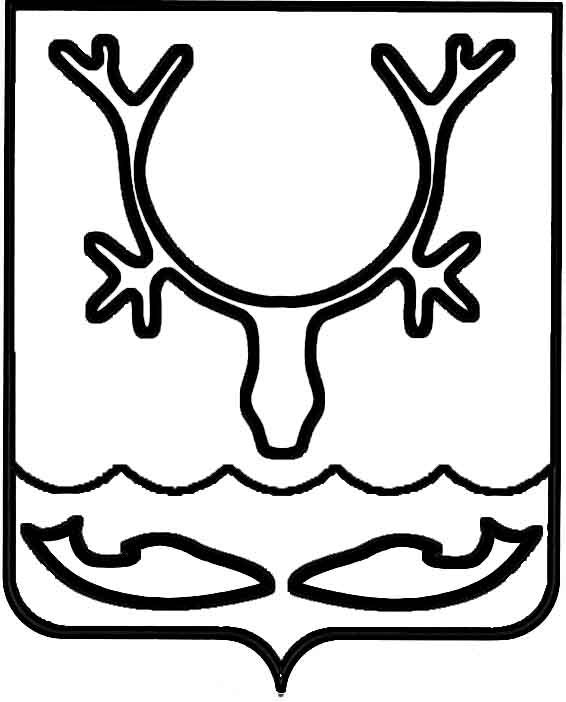 Администрация муниципального образования
"Городской округ "Город Нарьян-Мар"ПОСТАНОВЛЕНИЕОб изъятии земельного участка                           с кадастровым номером 83:00:050903:91 и квартиры № 1 в доме № 30 по улице Авиаторов в городе Нарьян-Маре                  для муниципальных нуждВ соответствии со статьями 49, 56.2, 56.3 Земельного кодекса Российской Федерации, статьями 279, 281 Гражданского кодекса Российской Федерации, 
статьей 32 Жилищного кодекса Российской Федерации, в целях реализации подпрограммы 2 "Переселение граждан из жилищного фонда, признанного непригодным для проживания и/или с высоким уровнем износа" государственной программы Ненецкого автономного округа "Обеспечение доступным и комфортным жильем и коммунальными услугами граждан, проживающих в Ненецком автономном округе", утвержденной постановлением Администрации Ненецкого автономного округа от 14.11.2013 № 415-п, на основании распоряжения Администрации МО "Городской округ "Город Нарьян-Мар" от 28.11.2016 № 687-р "О признании многоквартирного жилого дома № 30 по ул. Авиаторов в г. Нарьян-Маре аварийным 
и подлежащим сносу", постановления Администрации муниципального образования "Городской округ "Город Нарьян-Мар" от 21.03.2022 № 327 "Об утверждении Порядка выплаты лицам, в чьей собственности находятся жилые помещения, входящие 
в аварийный жилищный фонд, возмещения за изымаемые жилые помещения" Администрация муниципального образования "Городской округ "Город Нарьян-Мар"П О С Т А Н О В Л Я Е Т:1.	Изъять для муниципальных нужд муниципального образования 
"Городской округ "Город Нарьян-Мар" земельный участок с кадастровым номером 83:00:050903:91, площадью 2126 кв.м., находящийся в общей долевой собственности собственников жилых помещений в многоквартирном жилом доме, расположенном 
по адресу: Ненецкий автономный округ, город Нарьян-Мар, улица Авиаторов, д. 30, признанном аварийным и подлежащим сносу. 2.	Изъять жилое помещение – квартиру № 1 в доме № 30 по улице Авиаторов 
в городе Нарьян-Маре общей площадью 52,8 кв.м., кадастровый номер 
83:00:050903: 162.3.	Администрации муниципального образования "Городской округ "Город Нарьян-Мар" в установленном порядке осуществить необходимые действия, связанные с изъятием указанного жилого помещения. 4.	Управлению муниципального имущества и земельных отношений Администрации муниципального образования "Городской округ "Город Нарьян-Мар" направить в течение 10 дней со дня принятия настоящего постановления его копию 
в Управление Федеральной службы государственной регистрации, кадастра 
и картографии по Архангельской области и Ненецкому автономному округу 
и правообладателям изымаемого жилого помещения.5.	Управлению организационно-информационного обеспечения Администрации муниципального образования "Городской округ "Город Нарьян-Мар" обеспечить в течение 10 дней со дня принятия настоящего постановления его опубликование в Сборнике нормативных правовых актов городского округа "Город Нарьян-Мар" или Официальном бюллетене городского округа "Город Нарьян-Мар" 
и размещение на официальном сайте Администрации муниципального образования "Городской округ "Город Нарьян-Мар" в информационно-телекоммуникационной сети "Интернет".6.	Настоящее постановление вступает в силу после опубликования (обнародования) и действует в течение трех лет со дня его принятия.29.11.2022№1494Глава города Нарьян-Мара О.О. Белак